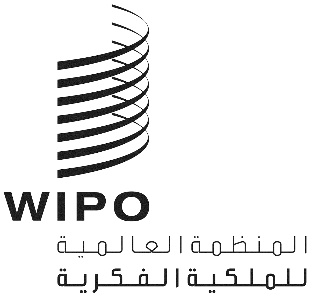 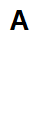 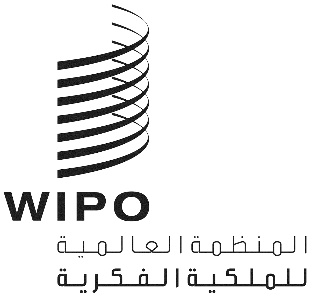 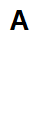 WIPO/GRTKF/IC/46/INF/5الأصل: بالإنكليزيةالتاريخ: 7 فبراير 2023اللجنة الحكومية الدولية المعنية بالملكية الفكرية والموارد الوراثية والمعارف التقليدية والفولكلورالدورة السادسة والأربعونجنيف، من 27 فبراير إلى 3 مارس 2023مذكرة إعلامية لمنبر الجماعات الأصلية والمحليةوثيقة من إعداد الأمانةاتفقت اللجنة الحكومية الدولية المعنية بالملكية الفكرية والموارد الوراثية والمعارف التقليدية والفولكلور ("اللجنة")، في دورتها السابعة، على "أن ينظَّم، تماماً قبل استهلال دورات اللجنة، منبر يدوم نصف اليوم ويترأسه ممثل عن أحد المجتمعات المحلية أو الأصلية". وقد تواصل تنظيم منابر على ذلك المنوال قبل كل دورة من دورات اللجنة المعقودة منذ عام 2005.وسيكون موضوع المنبر في تلك الدورة هو: "نتائج حلقة عمل خبراء الشعوب الأصلية وتوصياتها".ويرد في مرفق هذه الوثيقة البرنامج المؤقت لجلسة المنبر في الدورة السادسة والأربعين.[يلي ذلك المرفق]البرنامج المؤقت لجلسة المنبرالاثنين 27 فبراير 2023 (بتوقيت جنيف)[نهاية المرفق والوثيقة]11:00افتتاح الجلسة11:00 – 11:30المتحدثة: السيدة باتريشيا أدجي، من شعب ووثاتي وجزر مابوياغ وغاناي من أستراليا11:30 – 12:00المحاورون: السيد رودريغو دي لا كروز، من شعب كيشوا كايامبي من إكوادورالسيدة لوسي مولينكي، من شعب الماساي من كينياالسيدة بولينا شولباييفا، من شعب سيلكوب، أحد شعوب تايغا من الاتحاد الروسيالسيدة جينفر تولي كوربوز، من شعب كانكانا-إي إيغوروت من الفلبينالسيد ستيوارت ووتكي، من الأمم الأولى في غاردن هيل من كندا12:00 – 12:30نقاش مع الحاضرين واختتام الجلسة